REFERAT AF BESTYRELSESMØDE 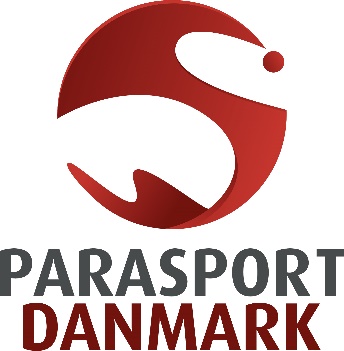 D. 16. juni 2021Deltagere: John Petersson (JP), Jens Boe Nielsen (JBN), Asger Krebs (AKR), Tine Rindum Teilmann (TRT), Lene van der Keur (LvdK) deltog via Teams fra kl. 17.00, Jannie Hammershøi (JH) deltog via Teams fra kl. 17.00, Jan S. Johansen (JSJ) deltog via Teams, Even Magnussen (EM) deltog via Teams, og Svenn Folkmann (SFO). Desuden deltog Ivan Løvstrup (IL), Søren Jul Kristensen (SJK), Michael Møllgaard Nielsen (MMN), og Niels Christiansen (NC) – under pkt. 4, 7, 10 og pkt. E under lukket dagsorden, derfor behandledes disse punkter fra mødets start.DAGSORDENPraktiske forholdValg af mødelederGodkendelse af referat fra bestyrelsens møde d. 17. maj 2021Opfølgning på bestyrelsens møde d. 17. maj 2021Fastsættelse af datoer og tid for bestyrelsesmøder m.v.Internationale møder/konferencer og rapporteringMeddelelser fra ledelsen og bestyrelsenParasport DK - corona krisen – statusNyt fra ledelsenNyt fra bestyrelsen
Sager til beslutningØkonomi – balance og budgetE-mail distributionslister – gennemgang og tilretningBestyrelsesrepræsentation i Videncenter om Handicap            12a.   Tilskud fra UEFA Foundation for Children 2021
Sager til drøftelseGrundfortælling”Fri leg”/Temadrøftelse (maksimalt 30 min.)		Eventuelt
PRAKTISKE FORHOLDAd 1	Godkendelse af dagsorden.Det blev besluttet at tilføje endnu et beslutningspunkt til dagsordenen: 12a. Tilskud fra UEFA Foundation for Children 2021. Herefter blev dagsordenen godkendt.Ad 2	Valg af mødelederAKR blev valgt.Ad 3	Godkendelse af referat fra bestyrelsens møde d. 17. maj 2021Referatet fra bestyrelsesmødet den 17. maj 2021 blev godkendt.Ad 4	Opfølgning på referatet fra bestyrelsens møde d. 17. maj 2021DIF-aftale omkring PL-samarbejdet foreligger endnu ikke, men bolden ligger hos DIF’s direktør. NC og IL holdt den 9. juni 2021 møde med DIF’s direktør Morten Mølholm. Her beklagede Morten Mølholm, at aftalen endnu ikke var på plads og bekræftede, at årsagen hertil alene lå hos DIF. Samtidig gav Morten Mølholm udtryk for, at der som udgangspunkt ville blive tale om en videreførelse af den eksisterende aftale, således at eksempelvis PD’s hovedsponsorer kan indgå som PL-partnere i Paris 2024. Aftalen er endnu ikke endelig – vi rykker løbende (IL)’Museum’Vi har behov for, at der indrettes noget ’museums-agtigt’ og at vores arkiver systematiseres. MMN og JBN kigger på opbevaringsmuligheder efter PL. (JBN)Ad 5	Fastsættelse af datoer og tid for bestyrelsesmøder m.v.Kommende bestyrelsesmøder – 2. halvår 2021:	Uge 33 – onsdag den 18. august kl. 16.30.	Uge 40 – onsdag den 6. oktober kl. 15.30.	Uge 47 – onsdag den 24. november kl. 15.30Andre møder og arrangementer:Internationale arrangementer i Danmark samt større tværgående arrangementer opføres her.
DIF’s årsmøde d.19. juni 2021. (JP, LvdK og IL)25-års jubilæum Videnscenter om Handicap den 20. august 2021Idrætsmødet i Aalborg, konference 31. aug. – 1. sept. 2021 (TRT og EM) 50-års Jubilæumsarrangement d. 29. oktober 2021 SO idrætsfestival 20.-22. maj 2022 i Kolding.VM i kørestolsrugby 8.-17. okt. 2022 i VejleSO idrætsfestival afholdes i maj 2024 i Frederikshavn. Ad 6	Internationale møder/konferencer og rapporteringPL i Tokyo, Japan, 24. aug.- 6. sep. 2021. (JP og IL)SOEE Leadership Conference, online, 30. sept. – 1. okt. 2021 (SJK) IBSA GA, Jordan, 9 – 12 okt. 2021. (JH genopstiller, LvdK + Mads Baulund )EPC GA - 4-7. november 2021 – Cypern (JP og IL)IPC GA - d. 11.-14. dec. 2021 – Taipei City, Taiwan (JP og IL)MEDDELELSER FRA LEDELSEN OG BESTYRELSENAd 7	Parasport DK – corona krisen – statusNC orienterede om, at alle PD-ansatte nu kan møde på arbejde samt de nu gældende vilkår for idrætten. Det forventes, at de sidste restriktioner bortfalder den 1. august.Ad 8	Nyt fra ledelsenParasport Danmark på LinkedInParasport Danmark er kommet på LinkedIn med en officiel virksomhedsprofil: https://www.linkedin.com/company/parasport-danmark Det er vi, fordi LinkedIn er et effektivt medie til at skabe netværk, vidensdeling og opmærksomhed om de projekter og indsatsområder, vi arbejder med. Og fordi det matcher vores strategiske fokusområder om samarbejde og partnerskaber, større politisk engagement og synlighed. Som medarbejdere og frivillige kan I være med til at styrke profilen ved at angive på jeres egen profil, at I er ansat eller tilknyttet Parasport Danmark. I kan samtidig like, dele og kommentere på indhold, tagge samarbejdspartnere m.v., som det kendes fra andre sociale medier. Hvis I har brug for hjælp til at oprette en profil eller til at forbinde jeres profil til den officielle Parasport Danmark-profil, er I velkomne til at tage fat i Kristian Bak Eriksen på kbe@parasport.dk eller medarbejdere i Kommunikation.50 års-jubilæumArbejdet med at synliggøre vores jubilæum fortsætter, og vi har fokus på at inddrage klubber og udvalg i fejringen, så det bliver vores alle jubilæum. Vores løbende markering af ”50 store øjeblikke” kører på Facebook, den første podcast af tre er produceret, og vi er ved at udarbejde et ’jubilæumskit’ til klubber og udvalg til brug på hjemmeside, sociale medier m.v. Jubilæumsmagasinet er også ved at tage form, og der er et par andre tiltag under overvejelse, som I vil høre nærmere om, hvis de bliver gennemført.Podcasts, klubfejringer m.v. skydes for alvor i gang efter sommerferien, så vi får samlet indsatsen frem mod kulminationen med reception og fest i oktober.WeThe15: Soft launch d. 15. juniFra midt-juni bliver kampagnen lidt mere håndgribelig, når IPC og kampagnepartnerne (der nu også tæller bl.a. Special Olympics og Invictus Games) lancerer en hjemmeside ifm. et virtuelt stakeholderevent i FN-regi. Derfra intensiveres forberedelserne frem mod den globale launch d. 19. august, hvor en spektakulær kampagnefilm, ikoniske vartegn oplyst i lilla og en lang række medier, atleter, partnere, brands og kendte meningsdannere skal skyde kampagnen godt i gang. I Parasport Danmark er vi i færd med at kontakte udvalgte danske vartegn, kommuner og partnere mhp. at tage del i den globale begivenhed, og vi vil naturligvis selv dække og markere WeThe15 på egne platforme.Pudesalg i JYSKFra den 28.maj til den 1.juli kører JYSK igen en kampagne til fordel for Parasport Danmark. For hver solgt WELLPUR pude i perioden donerer JYSK 10 kroner til Parasport Danmark.En lignende kampagne blev kørt sidste år over to omgange og endte med en samlet donation på 300.000 kr.LotteriDet er paralympisk år, og det betyder også tid for det store Parasport Danmark lotteri. Fra midt juni og frem til udgangen af oktober måned vil klasser, foreninger og klubber sælge lotteriet rundt omkring i Danmark, og i tre uger under de Paralympiske Lege vil JYSK ligeledes sælge lodderne i deres butikker. Lotteriet har både i forbindelse med legene i London og Rio været en stor succes og givet op mod 1.000.000 kr. i fortjeneste til Parasporten i Danmark.Tilskud til transport mm §44Vi har på vegne af forbundet og 65 klubber søgt om tilskud til transport og kompenserende hjælpemidler for et samlet beløb på tkr. 2.260.Corona har stor indflydelse på de budgetterede udgifter, og ansøgningen er derfor dels for færre klubber, dels betydeligt lavere end før pandemien.Optimismen i klubberne er dog stor, idet der er budgetteret mere end en fordobling i 2. halvår 2021 end i foråret.Fitness for alleDet andet fitnesscenter i projektet blev sidste weekend indviet i Gladsaxe. Snoren blev klippet af HKH Prinsesse Benedikte og blev overværet af bla John Petersson og Ivan Løvstrup.Sidste pilotprojekt er på Bornholm med atletikklubben Viking som ejer. Det vil blive officielt indviet den 18. august – også med vores protektor som ”snoreklipper”.Det første projekt var i Gårslev og er flittigt taget i brug af mange med en funktionsnedsættelse.Projekterne er et samarbejde mellem Realdania, Lokale og anlægsfonden, Bevica fonden, DH, DIF, DGI, BDFL Fitness og Parasport Danmark.CoronaVi nærmer os mere normale tilstande. Fra den 14. juni kan alle medarbejdere vende tilbage til kontorerne – dog stadig med krav om afstand, min. 2 kvm til hver samt selvfølgelig fortsat brug af hygiejnereglerne.Coronapasset er desværre ikke helt ophørt som krav i idrætten – det forventes efter sommerferien.Der er ligeledes stadig store krav i forhold til camps og idrætslejre – disse restriktionerne forventes ophævet 1. oktober.Kravet om mundbind er bortfaldet i idrætshaller m.m.Pulje til opstart af turneringsaktiviteterBreddeudvalget ønsker at støtte genstarten af turnerings- og stævneaktiviteter nu hvor restriktionerne udfases. Derfor er alle idrætter (idrætsudvalg, idrætskoordinatorer og idrætskontakter) blevet informeret om, at de frem til den 1. september kan søge om ekstra tilskud til de første stævne- og turneringsaktiviteter, så klubber og idrætsudøvere inspireres til at komme i gang igen. Der kan søges om tilskud til:- Nedbringelse af deltagerbetaling- Goodiepakke, velkomst-is eller lignende til alle deltagere- ”Coronaudgifter” eks. afspritning- Andet som I tror vil kunne få jeres klubber og idrætsudøvere ud af starthullerneBoccia og kørestolsbasket har allerede søgt og fået støtte.UddannelsesområdetSom de fleste læsere af dette nyhedsbrev ved, så stoppede vores uddannelseskonsulent Zenta Johansen med udgangen af maj. Vi havde netop ansat Teis Corneliussen for at styrke uddannelsesområdet, så for at sikre denne styrkelse er idrætskonsulent Sarah Pedersen blev koblet på uddannelsesområdet.De har nu indledt arbejdet med at gentænke uddannelsesområdet med alt fra uddannelsespolitik, uddannelses- og kursusudbud, e-learning til hjemmeside samtidig med, at allerede planlagte uddannelses- og kursusforløb gennemføres.Samtidig med at Sarah får ansvaret for uddannelsesområdet sammen med Teis, skruer hun ned for arbejdet med BDFL – Idræt for sindet og Parasport i løbet af 2021, hvor det økonomiske tilskud og deraf følgende forpligtigelser ophører.Idrætsmødet 2021Det skulle nu være ganske vist, at Idrætsmødet 2021 i Aalborg gennemføres fra den 27.8. – 1.9. For andre end de lokale fra Aalborg og omegn er konferencedelen den 31.8. – 1.9 nok mest interessant. Ud over nogle fælles temaer er der en lang række interessante grupper med forskellige temaer – her kaldet baner. En af banerne har overskriften Parasport, som vi har ansvaret for. Ud fra erfaringerne fra 2019 ift. indhold og netværksrelationer giver det mening, at vi fra Parasporten er godt repræsenteret. Vi forventer at deltage med 1-2 håndfulde ansatte. Det vil dog sikkert også være meget relevant for folkevalgte. Læs mere om idrætsmødet på www.idrætsmødet.dkTilskud fra UEFA Foundation for Children Vi har netop modtaget 52.630€ (ca. 397.000 kr.) til tilskud til aktiviteter for børn og unge fra UEFA Foundation for Children efter indstilling fra DBU. Vi afgør i princippet selv, hvad vi vil bruge tilskuddet til, men det giver god mening, at vi målretter en del af tilskuddet til fodboldaktiviteter i samarbejde med DBU i forlængelse af vores partnerskabsaftale.Så en rigtig fin vitamintilskud til vores arbejde med børn og unge ikke mindst omkring fodbold – SO-fodbold, CP-fodbold, Kørestolsfodbold etc.SommerhøjskoleI år er der 120 tilmeldte, og der er oprettet venteliste. Det er det højeste antal deltagere i mange år, ja, måske nogensinde. Det endda selvom vi har aflyst 4 fag: E-sport, Glas, Grib bolden igen og Siddende volleyball. Det betyder, at følgende fag bliver udbudt Bueskydning, Cykling, En krop i bevægelse, Idræt på kryds og tværs, Power Chair football, Sejlads og Vandsport og Vand, bevægelse og forkælelse. Vi er i øjeblikket ved at se om fejringen af jubilæet kan passes ind og evt. hvordan. Ellers venter vi på retningslinjerne for afholdelse af sommerhøjskolen, og håber på så få restriktioner som mulig.    EM i fodbold – vi er medEM i fodbold er over os, og i den forbindelse har DBU inviteret Parasport Danmark til at være repræsenteret under åbningen af Football Village på Ofelia Plads i København i weekenden 11.-13. juni. Fredag den 11. juni er vi del af en 12-timers kamp, som har til formål at sætte fokus på den enestående danske idræts- og foreningskultur samt at hylde sociale fodboldfællesskaber i harmoni med FN’s verdensmål. Vi er repræsenteret under verdensmål nr. 10 om at mindske ulighed, hvor KIFU stiller med 16 spillere til en 20-minutters kamp. Herudover modtager vi den 12. juni DR’s Bevægelsesstafet, som blev igangsat af Kronprinsen tilbage i januar måned, fra DBU som et symbol på vores partnerskabsaftale. Her skal Tobias Brinck Hansen fra Glostrup Special have overrakt stafetten på scenen på Ofelia Plads kl. 11 af fodboldlegenden Flemming Povlsen.LandskampbilletterVi har af UEFA Foundation via DIF og DBU fået tilbudt 5 pladser til kørestolsbrugere under 18 år og ledsagere til hver af de 4 EM-landskampe, som spilles i Parken. UEFA Foundation udbyder i alt 100 billetter pr kamp til udsatte børn og unge, og heraf er altså 4 x 5 billetter målrettet kørestolsbrugere. Billetterne kan man få del i ved at deltage i en konkurrence på vores Facebookside. Link til den første konkurrence kan ses her: https://www.facebook.com/parasportdk/posts/10158962872133190Der har været pæn interesse for at deltage i lodtrækningen, men ikke alle har styr på deres kalender. Eksempelvis har en af vinderne på bagkant fundet ud af, at der var sammenfald mellem landskampen og hans konfirmation😊. Også andre vindere har efterfølgende måttet takke nej, hvilket også har være tilfældet for et par ”reservevinderne”. Derfor står vi lige nu en dag inden kampen men en billet, som vi ikke har fået afsat…Konkurrencen om billetterne til de 3 følgende kampe offentliggøres løbende på vores Facebookside de kommende dage og uger.SportsskolerFem sportsskoler er i løbet af foråret blevet aflyst pga. uvished ift. corona-situationen eller for få tilmeldinger. Fem sportsskoler er dog tilbage, og håbet er, at de bliver gennemført, dog med færre deltagere end forventet. De fem tilbageværende sportsskoler er: Aabenraa i uge 26, Odense i uge 26, Varde i uge 28, København i uge 30 og Fredericia i uge 31. Der er stadig ledige pladser på alle sportsskolerne. Tilmeldingsfristen er den 15/6 for sportsskolerne i Aabenraa, Varde og København, den 22/6 for sportsskolen i Odense, og den 18/7 for sportsskolen i Fredericia. Mere info her: https://parasport.dk/aktiviteter/boern-unge/sportsskoler/To en halv måned til PL – slutspurten er sat ind.Åbningsceremonien skyder legene i gang tirsdag den 24. august og konturerne af et dansk PL-hold begynder at tage form, efterhånden som der åbnes op for at tidligere udsatte kvalifikationsstævner rundt omkring i verden kan finde sted.Et bud på omkring 28 atleter fra 10 forskellige idrætter er en mulighed, hvor vi til sammenligning i Rio stillede med 21 atleter i fem idrætter. I nogle idrætter har vi fået tildelt kvotepladser ligesom atleter er udtaget. Vi har netop modtaget en kvoteplads i badminton, ligesom der er sat navn på tre af fire dressurryttere i en officiel pressemeddelelse tidligere på ugen.Den 24. juni offentliggøres de paralympiske og olympiske fanebærere ved et fælles arrangement på Experimentariet i Hellerup, hvor også den fælles PL/OL-tøjkollektion fra Bestseller lanceres.I det fælles samarbejde med DIF er det i denne omgang DIF, som har ansvaret for at pakke og uddele beklædning til PL-deltagerne – og lige pakkes der på livet løs. Vor ene hovedsponsor, JYSK stiller bl.a. lokaler til rådighed i deres hovedsæde i Brabrand, hvor tøjet kan hentes, prøves og byttes.Samlet taler vi omkring 75 deltagere. Atleter, trænere, ledere, eksperter med flere, hvor der lige nu i samarbejde med Tokyo arrangørerne finpudses på de såkaldte akkrediteringer, flytransport og anden logistik, hvor COVID-19 retningslinjer er en udfordrende samarbejdspartner.Alle PL-deltagere – herunder også danske officials til PL – har fået mulighed for at bliver vaccineret, hvis de ikke allerede er vaccineret eller i gang efter en særlig aftale mellem IOC og Pfizer. Ude fra set et imponerende logistisk tiltag, som løber fint i mål.I den kommende tid vil der løbende være udtagelser – ikke kun af atleter men også trænere og ledere, ligesom Idrætsliv ultimo juni udkommer i en særlig OL/PL-version.Og tirsdag den 22. og 23 juni ruller DIF og PD et par Roadshow ud på henholdsvis Musholm og i Idrættens Hus, som også kan opleves online, som skal være med til at klæde de danske Pl-deltagere bedre på til PL.Samarbejde med Muskelsvindfonden og Musholm ferie, Sport og KonferenceEt fortsat samarbejde med Musholm er netop blevet aftalt – og fælles underskrevet aftale gør, at Musholm frem til efter PL 2024 i Paris fortsat vil være nationalt træningscenter for vort rugbylandshold – et træningscenter som vort landshold er voldsomt begejstret for og som sammen med andre indsatser skal styrke og udvikle os frem mod VM 2022 i Vejle og PL Paris 2024.I lighed med Helene Elsass centret (HEC), som har en særlig ekspertise omkring CP-gruppen og kan støtte op med ekspertviden i forhold til klassifikation, så kan Muskelsvindfonden noget tilsvarende via deres Rehabiliteringscenter i Aarhus.Muskelsvindfonden byder også gerne ind i forhold til eventuelt at anke kommunale afslag på ledsagerordninger, idrætsudstyr m.m. i relation til serviceloven, hvor Muskelsvindfonden har Thomas Krogh, politisk konsulent, ligesom de også indgår i en særlig ERFA-gruppe i DH-regi på området, hvor Jeppe S. Kerckhoffs, politisk chef i DHF er styrmand.Timbuktu Fondens store pris på 100.000 kr. går i 2021 til dokumentaristerne HANNE SELNÆS og TINE HARDEN.Prisen gives for fotograf Tine Hardens og journalist Hanne Selnæs arbejde med at bruge idræt til at skabe dialog, viden og forståelse for leve- og eksistensvilkårene i to så forskellige lande som Danmark og Rwanda. Konkret går prisen som en støtte til kortfilmprojektet ’To Verdener – Samme Mål’, der handler om Claudine fra Rwanda, som er på landsholdet i siddende volleyball og Mark Peters fra Danmark, der er på landsholdet i kørestolsrugby, og som begge skal deltage ved Paralympiske Lege i Tokyo. Kortfilmen skal laves på en teknologisk innovativ måde, så man som seer undervejs kan zappe frem og tilbage mellem de to hovedpersoners historier.  »Året prismodtagere vil med deres projekt vise, hvordan idræt kan have en transformerende rolle i vores tilværelse, uanset om vi lever i Rwanda eller Danmark” kunne Timbuktu Fondens formand, Thomas Ravn-Pedersen fortælle ved en reception i Mellemfolkeligt Samvirke.Dansk Kano og Kajak Forbund glæder sig over Parasport Danmark som ny samarbejdspartner til VM2021 den 15. – 19. september på Bagsværd Sø.Parasport Danmark er en del af samarbejdet om VM2021. Det er første gang, Dansk Kano og Kajak Forbund skal afvikle et internationalt mesterskab med para-atleter, så de er glade for, at Parasport Danmark stiller deres ekspertise til rådighed.Samarbejdet mellem Parasport Danmark og Dansk Kano og Kajak Forbund forventes at blive startskuddet til et større partnerskab mellem de to forbund. Planlægningen af VM2021 er i fuld gang. I næste uge mødes konsulenter fra Parasport Danmark med planlægningsgruppen for VM for at kigge på bl.a. adgangsforhold for para-atleter. Men der skal også ses nærmere på sikring af de gode adgangsforhold for tilskuere i kørestol.Vinter-PL 2022 i BeijingVi har netop modtaget og kvitteret for en kvoteplads i alpint skiløb ved PL 2022 – en tildelt kvoteplads som afspejler, at vi har aktivitet på området og deltager i internationale konkurrencer. Det er den idræt, som vi går efter at blive repræsenteret i til PL 2022 og i de tekniske discipliner som slalom. Håbet er at det kan lykkes os at kvalificere to atleter i alpint: Adam Nybo og Rasmus Hougaard Ørsted. SvømningLandsholdet:Med ny struktur har vi i Parasvømning nu lavet landsholdskrav, så svømmere som tilhører klasserne S16 (downs syndrome) eller S20 (autisme) nu kan kvalificere sige til at komme på landsholdet. Marius Kyllesbeck Danielsen er således den først S20 svømmer som er kommet på landsholdet, som nu består af 5 svømmere.Flere af landsholdssvømmerne har endelig deltaget ved stævner her den seneste tid. Vi havde 2 svømmere med ved Danish Open, hvor de på fornemmeste vis fik lavet PR for parasvømning og har vist, at aftalen med SVØM om dispensation ved SVØM mesterskaber er kommet for at blive. Alexander Hillhouse svømmede sig med tider ind på verdensranglisten i top11 i S14 klassen.  Karina Lauridsen og Amalie Vinther deltog ved EM i Madeira. For Amalie bød det på klassifikation, hvor hun bliver i S8/SB7/SM8, det blev til en 4. plads i favoritdisciplinen 400fri samt 4 andre finalepladser. Karina Lauridsen vandt en bronzemedalje i 50 bryst samt en 6. plads i 50 ryg. Det var et godt comeback, men tiderne er ikke helt så hurtige som før. Næste stævne mål er WPS World series i Berlin med start 16. juni samt deltagelse ved SVØM mesterskaber for landsholdssvømmerne her til sommer.Ny Holdstruktur i Parasvømning – fra plan til aktivitetEfter påske afholdt parasvømmestaben målsætningsmøder med alle 27 svømmere. Det var individuelle samtaler, hvor vi brugte samme spørgeskema. På den måde har vi en lille kvalitativ undersøgelse af, hvad svømning og parasvøm fællesskabet betyder for den enkelte, samt samlet nyttig information om inklusion i svømmeklubber, hvor fungerer det, og hvor skal vi støtte ekstra op. Ligeledes fik trænerne nyttig viden om svømmernes mål og drømme, og vi opdaterede svømmerne om hvilket parasvømmehold de var på. 9 klubtrænere deltog i møderne hvilket var et kæmpe skridt fremad for et kommende samarbejde.Den 29. maj mødtes alle hold i Århus hvor fokus var fællesskab. Dagen stod på træning i vand og på land samt quiz og leg. Det var super at opleve den nye holdstruktur i praksis. Planen med at skabe et stort parasvømmefællesskab med seriøs træning er kommet godt for start.Rising Stars/nationalt træningcenter øst/vest-svømningFokus er nu at gøre alle Rising Stars hold klar til næste sæson. Så rekruttering til de hold er allerede gået godt i gang. Fra august vil vi have hold i Århus, Odense, Korsør og Kastrup. Vi er glade for at indgå samarbejde med Korsør Handicap Idræts Forening/SVØM Korsør/Slagelse samt KVIK Kastrup så vi sammen med Klubberne kan sætte gode tilbud op. I Kastrup vil der også være National træningscenter Øst, hvor vi vil samle konkurrencesvømmerne til fællestræning ligesom vi gør i Vest i Århus. Vi har stor succes med at tidligere landsholsvømmere som Laura Martens og Mie Trothe er indgået i Rising Stars træner truppen. Og andre tidligere parasvømmere har meldt sig på banen til at hjælpe i Odense og Kastrup. Vi kan se, at det gør meget for Rising Stars svømmerne, at de har rollemodeller, som de kan lade sig inspirere af, ligesom vi sikrer, at tidligere konkurrence svømmere stadig er en del af svømmefæl-lesskabet.SkydningParasport Danmark er repræsenteret med to skytter ved World Cup i Lima fra den 10.-19. juni. Der kæmpes om de sidste kvotepladser. Vi forventer en kvoteplads – men man ved aldrig i disse coronatider. Ikke alle lande har fået forberedt sig lige godt.Udover kampen om pladserne til Tokyo, så er der også spænding om en re-klassificering af Kasper Lousdal. Vi har i samarbejde med Norge lavet en kritik af klassificering af Kasper Lousdal og norske Amanda Dybendahl. De to har samme funktions nedsættelse. WSPS har imødekommet vores kritik, og nu skal vi så se, om det bliver til en mere retfærdig klassificering til Kasper. Udfaldet har ingen væsentlig betydning for chancen for at skyde en kvoteplads hjem til Danmark, men giver mulighed for at Kasper på retfærdig vis kan deltage i fire og ikke kun to discipliner. Grundet vigtigheden af denne klassifikation er det Lykke Guldbrandt, der er med som anden leder på turen til Lima.Goalball KvinderDet danske Damelandshold i goalball er nu tilbage i den bedste række.Danmark sikrede sig 2. pladsen ved Europa B mesterskaberne som blev afviklet i Finland fra den 2. – 5 juni. Det danske hold består for tiden af fire spillere, men da det er eksamenstid, valgte den ene spiller at prioriterer studenterhuen. Danmark var derfor kun repræsenteret med 3 spillere – altså ingen mulighed for udskiftning. Men det forhindrede dem ikke i at blive nr. to i turneringen, og dermed er Kvinderne er tilbage i den bedste række.EM i para-atletik i Bydgoszcz - den største trup i nyere tid, hvor det blev til i alt 6 medaljer og 6 PR for 15 atleter.Det danske landshold i para-atletik hentede seks medaljer ved EM, hvor særligt Daniel Wagner glimrede med guld i både længdespring og 100m løb. 12,37 sek på 100 m. 7,15 meter i længdespring. Daniel Wagner har længe arbejdet på at springe over 7 meter.Det blev også til to danske medaljer af både sølv og bronze ved EM, hvor den 15 mand store danske trup generelt viste lovende takter med seks personlige rekorder imellem sig. Begge sølvmedaljer kom i hus i Frame Running (tidligere RaceRunning), hvor Lasse Kromann og Thea Berggren Jørgensen (RR3), leverede flotte præstationer på 100 m. Thea Berggren Jørgensen vandt sølv i tiden 19,41 sekunder og forbedrede sin personlige rekord med et halvt sekund. Lasse Kromann kom ind på tiden 00.20,57 og kunne ligeledes få hængt en sølvmedalje om halsen.De danske bronzemedaljer blev begge vundet i diskoskast, hvor Kristel Walther (F64) og Ronnie Jensen (T37) henholdsvis åbnede og lukkede den danske medaljehøst. Begge var dog et stykke fra deres bedste.Størrelsen på truppen er i sig selv en stor succes for dansk Para-atletik. Målet var 7 medaljer, men de 6 vi endte med, 2 guld, 2 sølv og 2 bronze er helt sikkert godkendt, når vi oveni lægger 6 PR vel og mærke ikke opnået af de samme atleter, som tog medalje. Det tegner godt for fremtiden. Nu ser vi frem mod Tokyo, og i første omgang venter vi spændt på 23. juni, hvor vi får besked om antallet af High Perform Slots.Ad 9	Nyt fra bestyrelsenJPOrienterede om møde med DIF vedr. de kommende strategispor den 16. juni. Vi modtager administrationens indstilling til bestyrelsen mandag den 21. juni. Herefter er der en høringsfase frem til den 8. august.Har siden seneste bestyrelsesmøde deltaget i valgforberedelsesmøde med de to formandskandidater op til weekendens formandsvalg i DIF. I forlængelse heraf har jeg haft personlige møder med Hans Natorp og Frans Hammer. Sidstnævnte er kandidat til næstformandsposten. Har deltaget i økonomiudvalgsmøde og mødet om målgruppeanalysen. En fin analyse, hvor jeg synes vi skal drøfte, hvordan PD kommer videre herfra.Er udpeget til at sidde i præsidiet for VM2021 Kano og Kajak Sprint, hvor vi havde præsentationstur på Bagsværd Sø, og hvor vi efterfølgende sammen med Kano og Kajak forbundet udsendte en pressemeddelelse om vores samarbejde i forbindelse med kommende VM. I kan læse mere herom i nyhedsbrevet.Som også beskrevet i nyhedsbrevet deltog jeg i åbningen at Gladsaxe Multifitness, hvor jeg havde lejlighed til at tale med Prinsesse Benedikte og præsenterer Ivan. I øvrigt har Niels, Ivan og jeg kaffemøde med Prinsesse Benedikte på torsdag den 17. juni 2021 på Amalienborg.Den 15. juni har jeg sammen med General sekretær Morten Stig Christensen fra DHF overværet træning for SO-holdet i Slangerup Håndbold foreningen, hvor vi samtidigt fik taget billeder og offentliggjort vores partnerskabsaftale, som godkendt på sidste bestyrelsesmøde. Pressemeddelelsen kommer ud i løbet af torsdagen.JSJOrienterede om samarbejde mellem de 7 kommuner i trekantområdet, der mødtes til arbejdskonference i Vejen om Aktivitet og Fællesskaber for borgere med psykiske og fysiske funktionsnedsættelser.AKRU-landsudvalget støtter op om DHF’s ansøgning om projekt i Vietnam.JH Har deltaget i Videncenter om Handicaps bestyrelsesmøde for sidste gang, da jeg træder ud af bestyrelsen. Jeg synes ikke, at jeg kan give posten den opmærksomhed, som den fortjener, og tænker, der er andre, der vil gøre en bedre indsats end jeg. Jeg ved, at Tine i flere år har været interesseret, så derfor har jeg valgt at træde ud, men jeg ved ikke, om tidspunktet er rigtigt, men det kan vi drøfte. Jeg har siddet i Videncentrets bestyrelse i mere end 20 år, - Det er lidt vildt.Jeg har afholdt flere møder i IBSA bla. i dag, hvor vi havde hovedbestyrelsesmøde. IBSA har 40-års jubilæum i år, og goalball har 75 års jubilæum.Dansk Blindesamfund er i gang med at udsende idrætspakker til børn og unge med synshandicap, og det er meningen, at PD's konsulenter skal følge op, når børn og unge har sendt interesseblanket ind til PD, så de kan blive hjulpet til lokal idrætsforening.LvdKJeg har sammen med JBN og JH deltaget i bestyrelsesmøde i Videnscenter om Handicap. Jeg kan tilføje, at vi her også benyttede lejligheden til at spørge nærmere ind til brugen af ordene ”handicap” og ”funktionsnedsættelse” hos DH. En længere forklaring der handler om, at når omgivelserne sætter begrænsninger for at kunne være på lige fod med andre, er man handicappet, så vi kan fint bruge ordet handicap i vores sammenhænge.D. 1. juni deltog jeg i Teamsmøde, hvor ”Målgruppeanalysen” blev fremlagt.Har online deltaget i både formands og bestyrelses- valgkamp i DIF.Den 9. juni havde vi breddeudvalgsmøde, hvor Ivan også deltog. Der er så småt ved at komme gang i idrætterne igen. Vi har bla. Behandlet ansøgninger til ”coronapuljen” fra flere idrætter.Sommerhøjskolen har rekord deltagelse. Vores jubilæum bliver højest sandsynligt fejret med en lagkage.Årets ildsjæl er udvalgt, men ikke offentliggjort.JBNVi har haft bestyrelsesmøde i Videnscenter om Handicap. Det går generelt godt, og der er mange aktiviteter i gang. Dorte har haft et fint møde med Ivan. Vi kan overveje, om vi på et temapunkt på et bestyrelsesmøde i fremtiden skal invitere Dorte ud og fortælle om nogle af centerets mange aktiviteter, som har berøringsflader med os.En af de helt store udfordringer er – igen – en fremtidig finansiering. Dorte afvikler p.t. en samtalerunde med politikere fra de forskellige partier. Vi har arbejdet med en gennemgribende revision af vedtægterne. Skulle nogen ønske at se det nye udkast, så skriv, så sender jeg dem. Det er dog i al væsentlighed korrektioner, som gør dem mere præcise i forhold til, hvordan centeret arbejder nu og hvordan bestyrelsen er sammensat.
Jannie har meddelt, at hun betragter sin deltagelse i dette møde, som sit sidste. Punktet om vores repræsentation i VoH må derfor føre til, at en ny erstatter Jannie fra nu.Vi har modtaget yderligere donationer til bogen om PL, således at der nu er tilgået 175.000 kr. Det betyder, at projektet er fuldt finansieret, og at vi ovenikøbet får 400 eksemplarer af bogen til uddeling f.eks. ved vores reception og til de udøvere, som måtte ønske en bog.Nogle husker måske, at vi i 2012 drøftede, om det var rimeligt, at Pistorius kunne stille op til OL. For nyligt var der fire TV-udsendelser om Pistorius (især om mordet på hans kæreste, men også om hans løbekarriere). Det fik mig og en af mine venner til at skrive en artikel, hvor vi problematiserer, at dobbeltbensamputerede må løbe mod ikke-handicappede såvel som mod et-bens amputerede. Artiklen er nu udgivet i et svensk tidsskrift: ”Idrottsforum”. For de stærkt interesserede kan artiklen læses her: https://idrottsforum.org/feature-madsen-nielsen210609/ Det er i øvrigt et tidsskrift, som ind i mellem også har artikler om parasport. Se f.eks. en af de sidste: https://idrottsforum.org/bentzenetal210506/  “What do we know about research on parasport coaches? A scoping review – A summary”. Der ligger en større rapport bag. SAGER TIL BESLUTNINGAd 10	Økonomi – balance og budgetResumé: På den fremsendte balance med tilhørende budgetter for 2021og 2022 er ændring er markeret med rødt.Der foreslås fra økonomiudvalget følgende væsentlige ændringer:Indtægter:Renter forhøjes fra 10 til 325 tkr- udbytte af værdipapirerArv forhøjes med 3,8 mill. i 2021 og 4,1 mill. i 2022 – den nye arvUdgifter:PL udgifter Tokyo ændres fra 2,0 mill. til 200 tkr – aflyst sponsorarr.Sponsorudgifter forhøjes i 2021 med 250 tkr – arrangement for sponsorerFestival nedsættes med 200tkr – aflyst i 2021Der afsættes 128tkr til SO Wintergames i 2022I 2021 budget afsættes 500tkr til jubilæumsarrangement og 100 tkr tiljubilæumspuljeAnbefaling til bestyrelsen: Økonomiudvalgets budgetforslag godkendes.Beslutning: Bestyrelsen besluttede at følge Økonomiudvalgets anbefaling og godkendte budgetforslaget.Herudover besluttede bestyrelsen, at der på et kommende bestyrelsesmøde skal dagsordenssættes en drøftelse af anvendelse af midler fra eksempelvis arv og egenkapital. Dette vil ske efter endelig tilbagemelding fra DIF vedr. strategispor og forudgående drøftelse i Økonomiudvalget. Ad 11	E-mail distributionslister – gennemgang og tilretningMMN orienterede om den eksisterende distributionsliste og vigtigheden af, at information ikke går tabt.Anbefaling til bestyrelsen: Distributionslisten opdateres og udgangspunktet er, at alle henvendelser også tilgår administrationen, således deres sikres en nødvendig vidensdeling. Beslutning: Bestyrelsen besluttede at følge anbefalingen, og at opdatering af distributionslisten vil foregå pr. mail. Ad 12	Bestyrelsesrepræsentation i VoHResumé: I forbindelse med kommunalvalget i efteråret skifter formandsposten i VoH til DH. Der skal i det hele taget være nyvalg til bestyrelsen. Det betyder også, at PD skal vælge hvilke tre bestyrelsesmedlemmer, som skal repræsentere PD. Lige nu sidder Lene; Jannie og Jens i bestyrelsen. Jannie har givet udtryk for, at hun har for travlt og at hun gerne forlader bestyrelsen. Tine har tidligere givet udtryk for, at hun gerne deltager i bestyrelsen. På bestyrelsesmødet skal bestyrelsen derfor afgøre, hvem vi ønsker, skal repræsentere PD i HoVs bestyrelse. Vi har således tre kandidater, som gerne deltager, men er der andre fra bestyrelsen, som ønsker at være repræsenteret, skal vi lave en afstemning. Alle skal derfor overveje om I ønsker at deltage i dette bestyrelsesarbejde.	Anbefaling til bestyrelsen: Til beslutningBeslutning: Bestyrelsen besluttede, at JBN, TRT og LvdK fremadrettet repræsenterer PD i Viden om Handicaps bestyrelse.Ad 12a.	Tilskud fra UEFA Foundation for Children 2021Resumé: Vi har netop modtaget 52.630€ (ca. 397.000 kr.) til tilskud til aktiviteter for børn og unge fra UEFA Foundation for Children efter indstilling fra DBU. Vi afgør selv, hvad vi vil bruge tilskuddet til, men det giver god mening, at vi målretter en del af tilskuddet til fodboldaktiviteter i samarbejde med DBU i forlængelse af vores partnerskabsaftale, hvilket DBU vil finde passende. Anbefaling til bestyrelsen: Af det samlede tilskud øremærkes 297.000 kr. til fodbold for børn og unge. Beløbet anvendes efter indstilling fra partnerskabsaftalens koordineringsgruppe, og godkendes af breddeudvalget (eller fodboldudvalget).De resterende 100.000 kr. anvendes til aktiviteter for børn og unge, og administreres af breddeudvalget. Heraf kan der evt. øremærkes midler til kørestolsfodbold.Denne anbefaling bakkes op af breddeudvalget.Beslutning: Bestyrelsen besluttede at følge anbefalingen, således kr. 297.000 øremærkes til fodbold for børn og unge. Beløbet anvendes efter indstilling fra partnerskabsaftalens koordineringsgruppe, og godkendes af breddeudvalget.De resterende 100.000 kr. anvendes til aktiviteter for børn og unge, og administreres af breddeudvalget. SAGER TIL DRØFTELSEAd 13	GrundfortællingResumé: I Parasport Danmark er visionen at give alle mennesker med et handicap eller et særligt behov mulighed for at dyrke idræt, bevæge sig, motionere og konkurrere i et berigende og attraktivt, socialt fællesskab.
Til visionen er der tilknyttet fem fokusområder for perioden 2020-2025:•	Samarbejde og partnerskaber•	Kompetencecenter•	Politisk lobbyisme og synlighed•	Idrætslige ”Paraspots” – attraktive idrætsmiljøer•	Internationalt arbejde	Herudover er vi i proces med DIF omkring følgende strategispor:•	Rekruttering og fastholdelse•	Samarbejdsaftaler og partnerskaber•	Interessevaretagelse nationalt og internationalt•	OrganisationsudviklingFor at omfavne alle tre ovenstående elementer har sekretariatet udarbejdet et udkast til en grundfortælling (bilag 1). En grundfortælling er en kortere strategisk tekst, der fungerer som pejlemærke for kommunikationen og i hele sætninger giver bud på, hvad det er vi vil i Parasport Danmark, hvorfor vi vil det og endelig hvordan vi overordnet vil gøre det.Det er vigtigt at understrege, at en grundfortælling som udgangspunkt er et internt arbejdsdokument. Vi kommunikerer således ikke om grundfortællingen, men forsøger i stedet at anvende den ind i al vores kommunikation.Endelig er en grundfortælling et dynamisk dokument, som løbende tilrettes over tid. Anbefaling til bestyrelsen: Bestyrelsen drøfter udkastet til Parasport Danmarks grundfortælling og kommer med bemærkninger og input.Beslutning: Bestyrelsen drøftede grundfortællingen, som alle bakkede op om. Der kom følgende input, som evt. kan indarbejdes: RollemodelStræbe efter højeste kvalitet på alle områderGive mulighed for at alle kan få det maksimale ud af sit potentialeGarant for idrætsudøvere med handicap kan dyrke idræt i specialforbund under ordentlige forholdMarkere os i internationale konkurrencerAdministrationen udarbejder et revideret udkast som rundsendes.Ad 14	”Fri leg”/Temadrøftelse (maksimalt 30 min.)Beslutning: Bestyrelsen besluttede, at ledelsen udarbejder en tidsplan for, hvornår nedenstående punkter fra inspirationslisten kan dagsordenssættes til temadrøftelse på kommende bestyrelsesmøder.I den forbindelse besluttede bestyrelsen, at der på det kommende bestyrelsesmøde skal foregå en konkret drøftelse af, hvorledes vi bedst samarbejde med eksempelvis DH, VoH, DHF og andre organisationer. Drøftelsen skal tage afsæt i målgruppeanalysen og et oplæg om denne.Inspirationsliste: Prioriteret 	Medie perspektivSportspressen.dk (Lars Jørgensen)	Idræts perspektivBlindeidrætterINAS aktiviteterKlassifikation af udviklingshæmmedeParasportens rolle i ”street” idrætterPartnerskab med Dansk Skoleidræt – fremtidigt skolearbejdeFlere medaljer til PL 2024 – hvad gør vi?	Politisk perspektivFremtidig politisk strukturPodcast vedr. nepotisme i DCU – Hvor står vi? EvenRene handicapforeningers fremtidige rolleSamarbejde med DH/DHF m.fl.SocialrådgiverrollenPolitiske forhold (geografi i forhold til internationale aktiviteter, trivsel, spisevægring m.m.)EVENTUELTIntet til dette punktRef.: IL/go